校园一卡通的移动端充值操作指南一、使用支付宝充值1）打开支付宝APP,点击“更多”。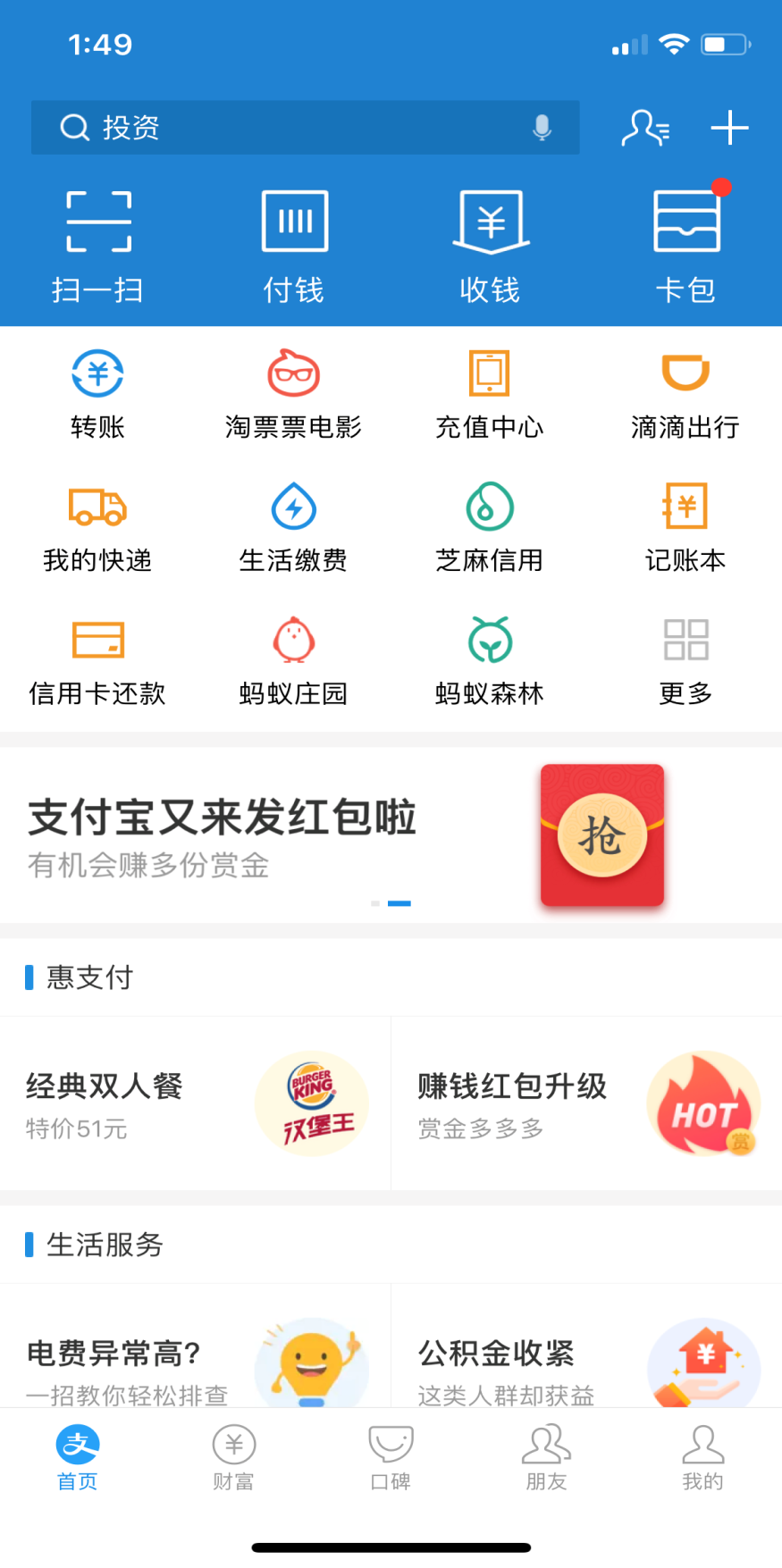 2) 点击“教育公益”下方的“大学生活”。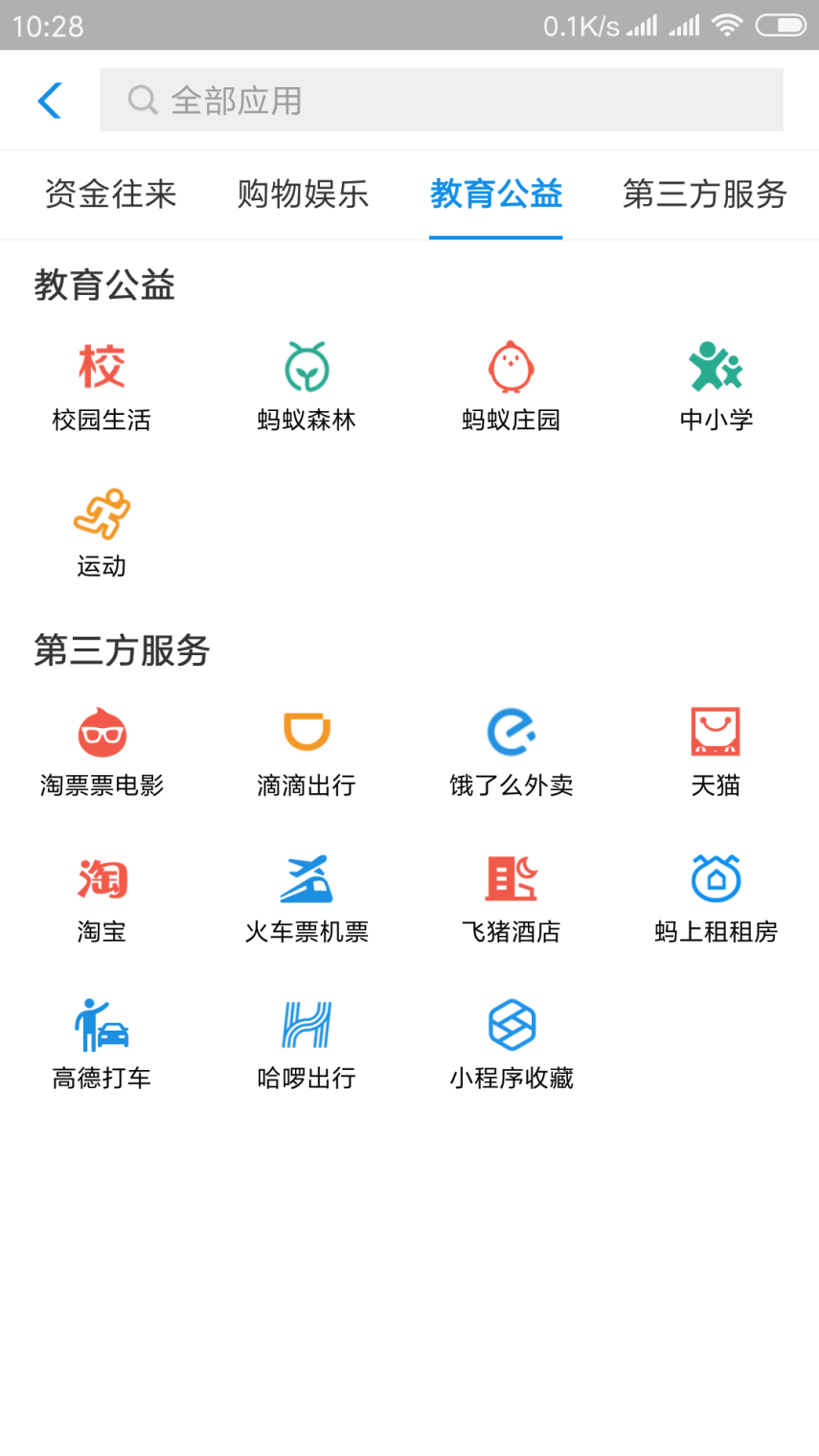 3）进入大学生活界面，点击“一卡通”。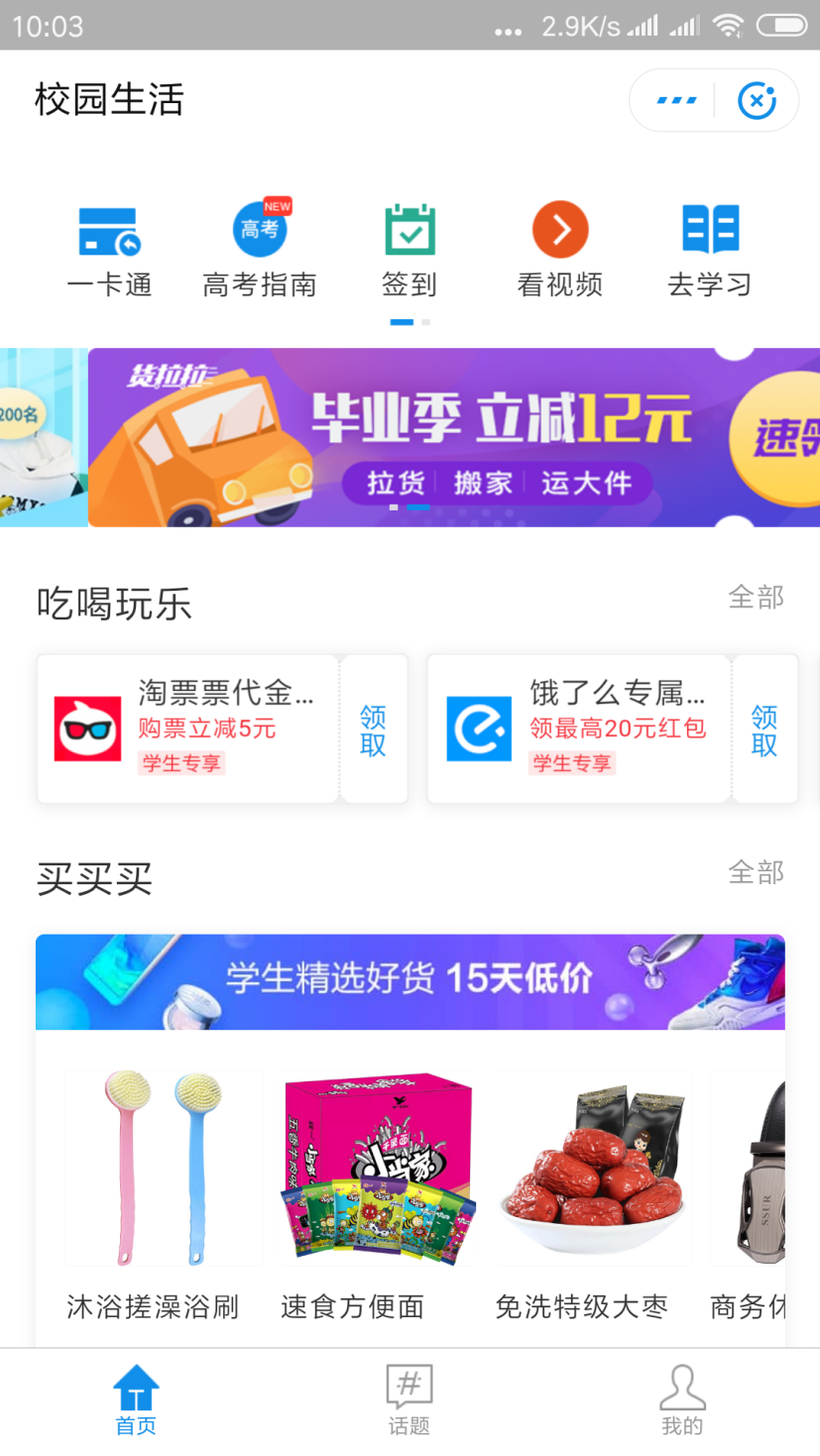 4）进入校园一卡通界面，点击“立即充值”。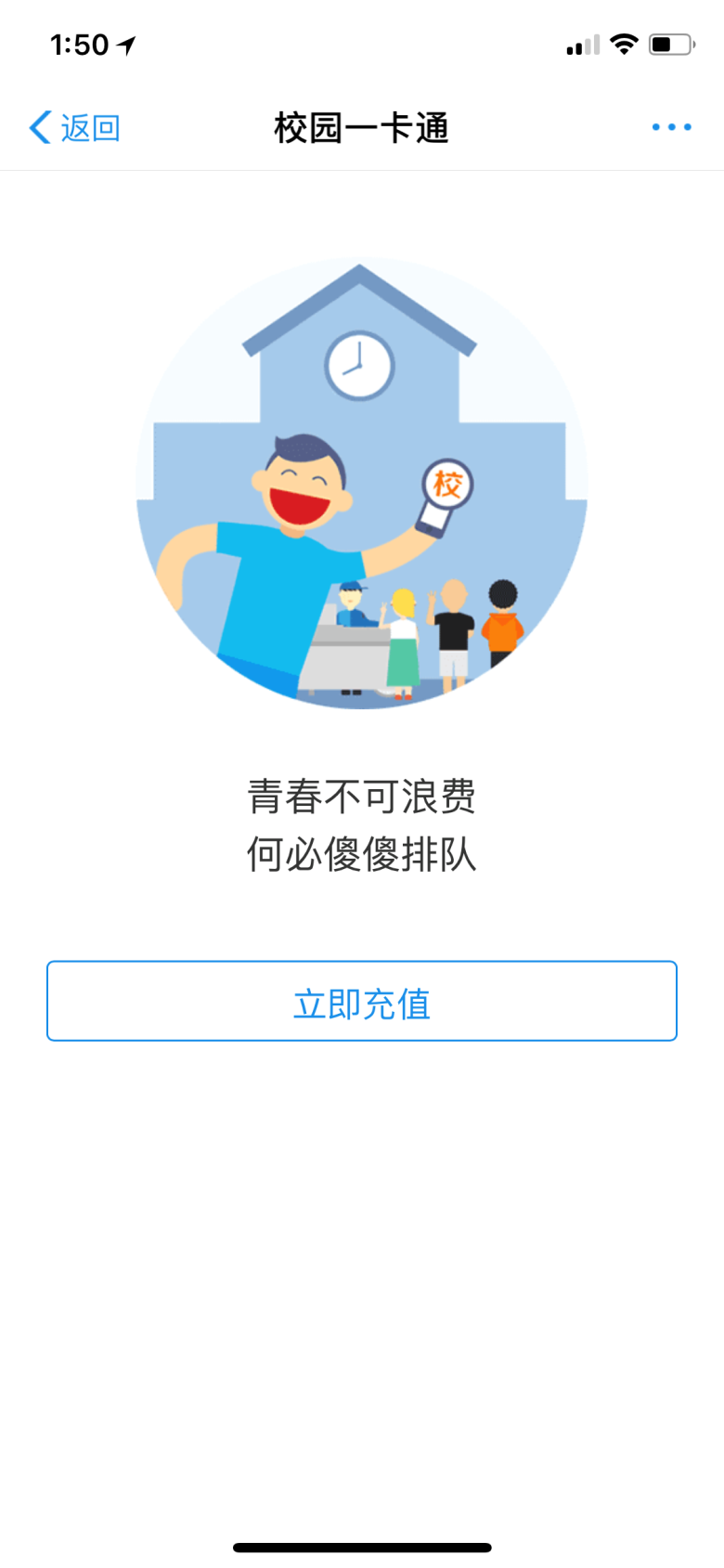 5）进入充值界面，选择学校“上海理工大学”，输入姓名和卡号（学号或工号）。输入充值金额，点下方的充值即可跳转至支付方式界面，完成充值。【卡余额+充值金额 不能大于999元】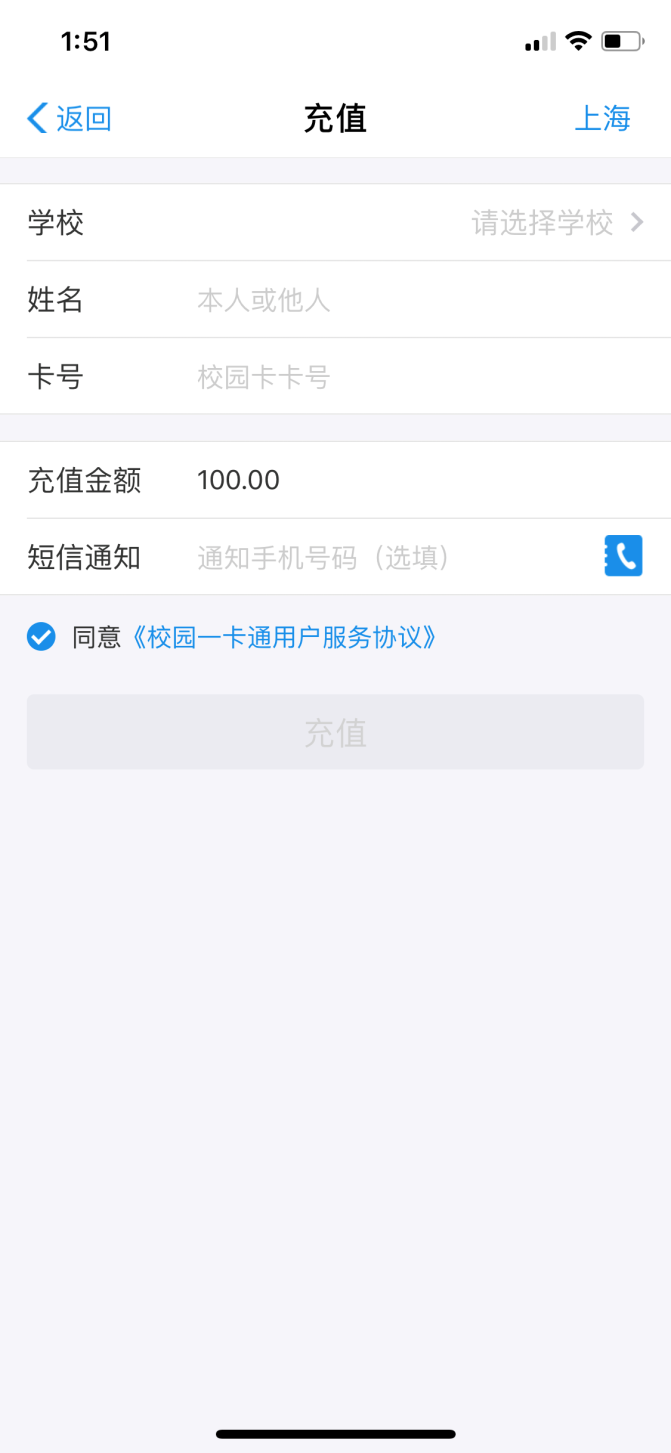 充值后需要进行领取操作(支付宝充值要3分钟左右才能到账进行领取），可在多媒体机或圈存机上进行领取，也可以在终端领取设备上操作6.1在圈存或多媒体查询机上，放置一卡通后，点击“支付宝领取”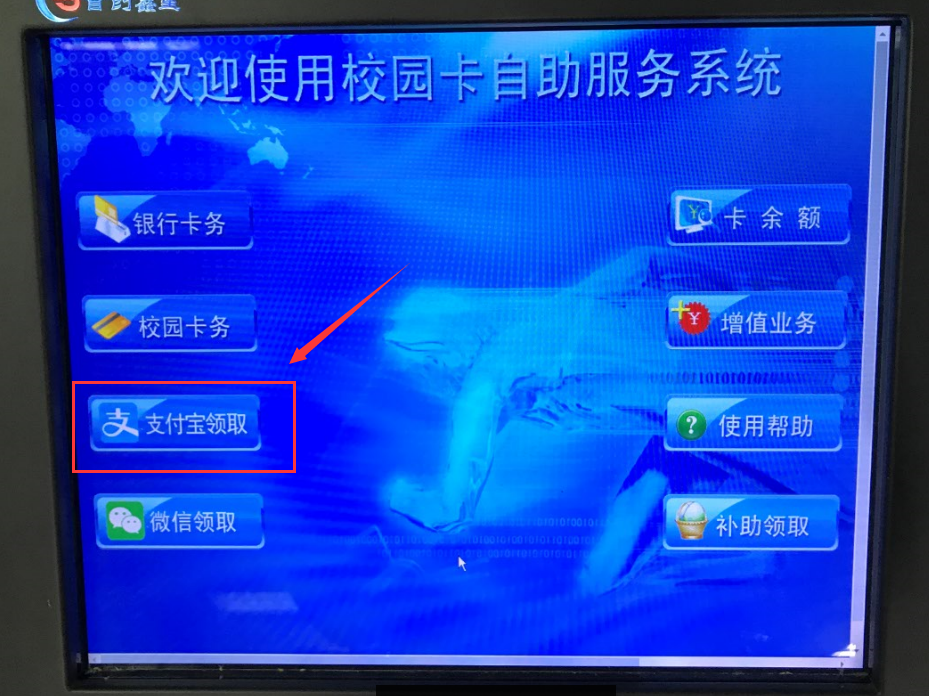 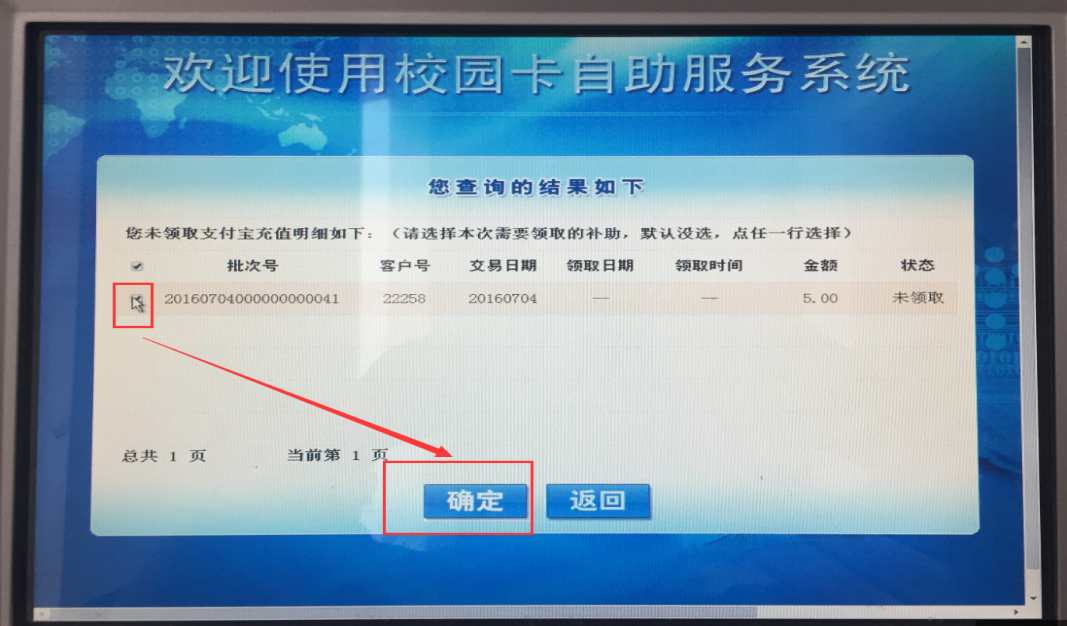 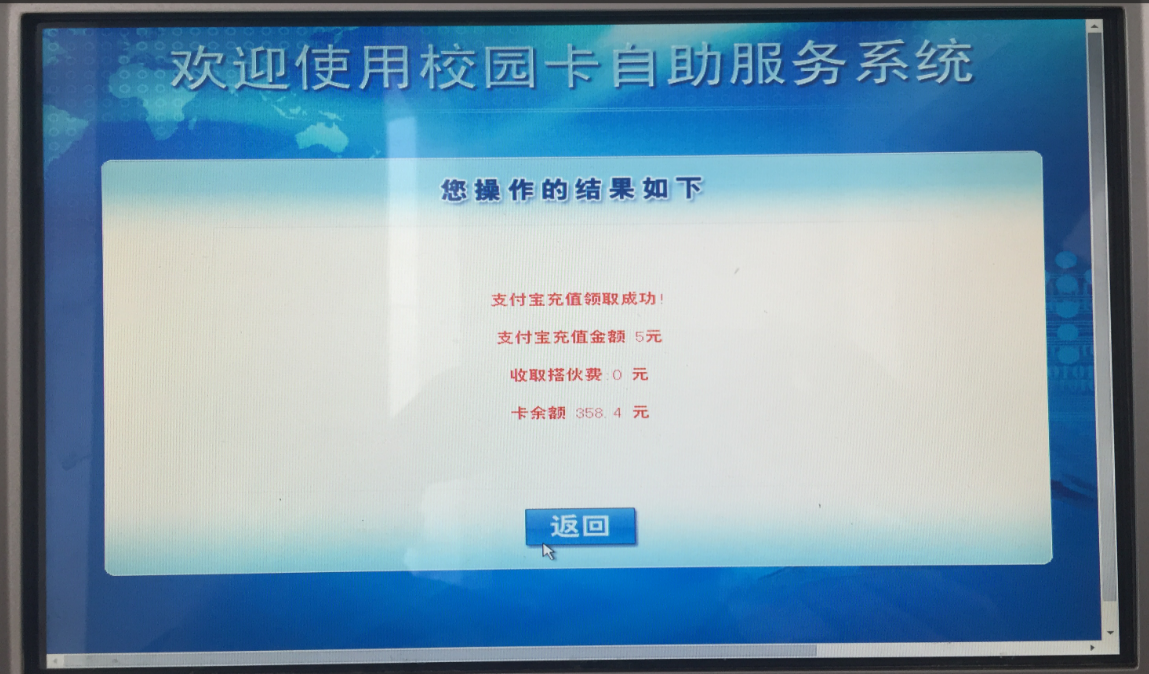 6.2 在终端领取设备上放置卡片领取（等听到“嘀”的充值完成提示音后再取走卡片）。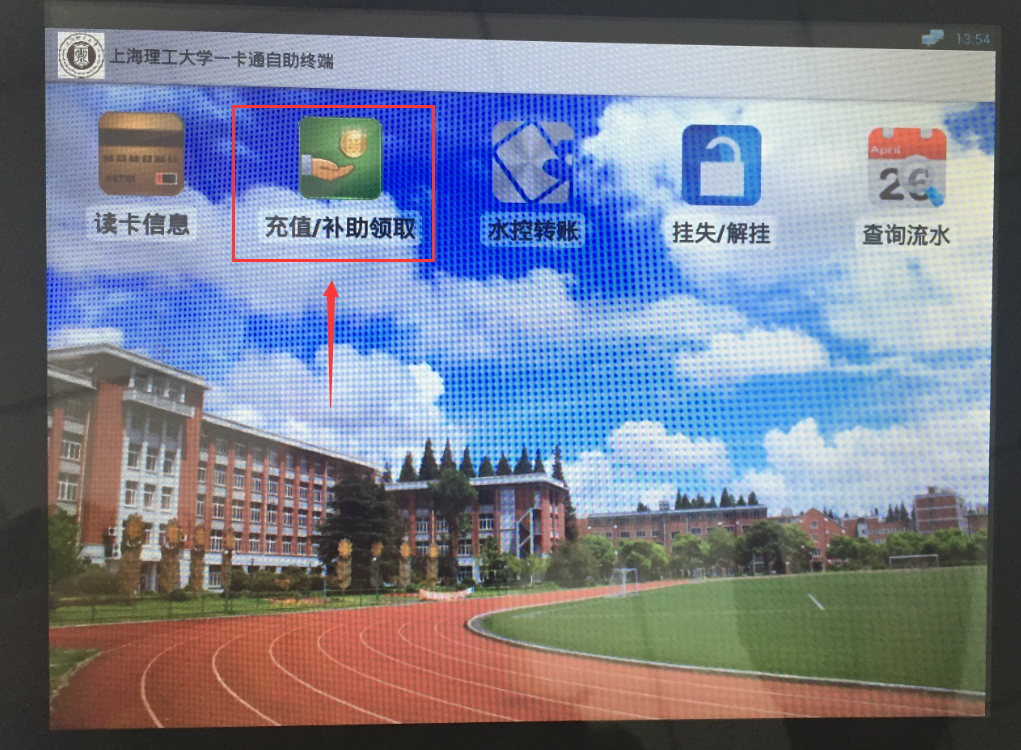 二、使用微信充值1）打开微信客户端，搜索公众号“校园宝”，并关注，或直接扫描下方二维码并关注。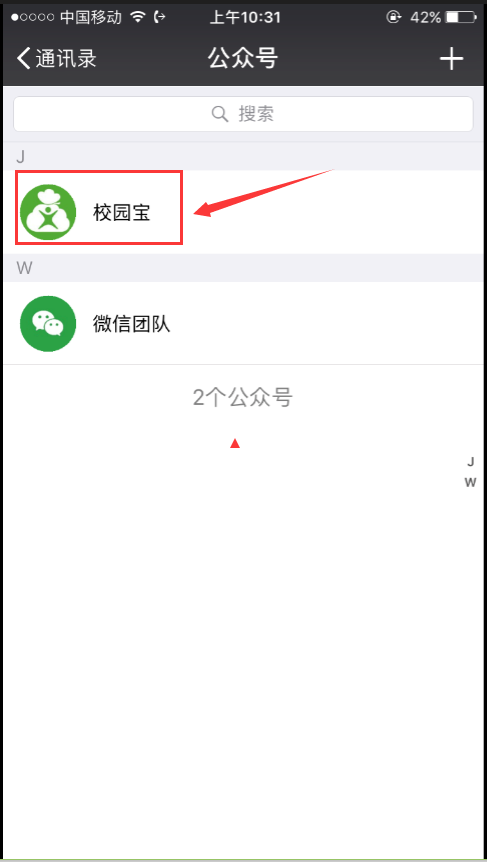 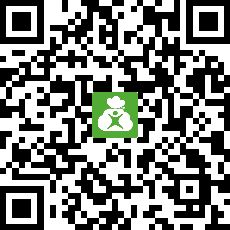 2）点击“校园宝”，在打开的页面中点击下方的“充饭卡”。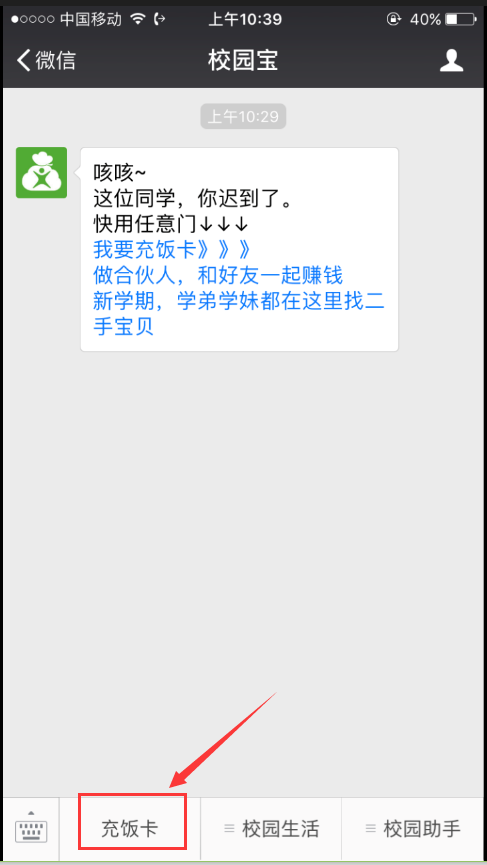 3）点击请选择学校右侧的“>”，在下方的学校中选择“上海理工大学”。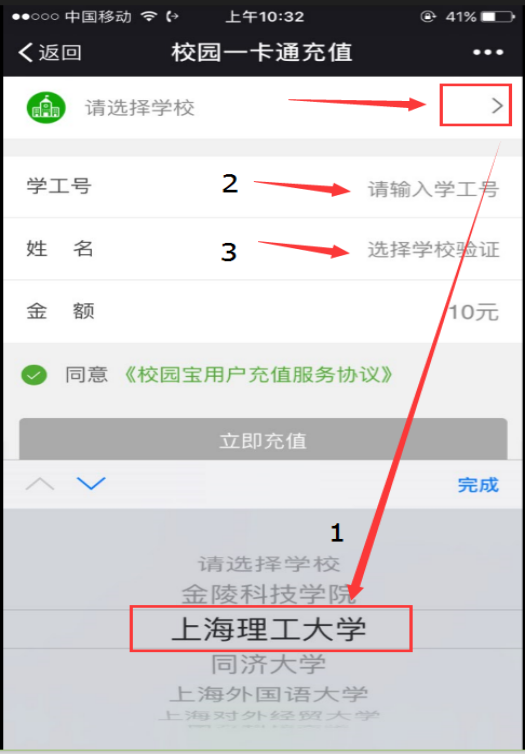 4）在“学工号”处输入您的学号，下方的“姓名”会自动匹配您的姓名，点击金额，选择您要充值的金额，完成后，点击“立即充值”。  【卡余额+充值金额 不能大于999元】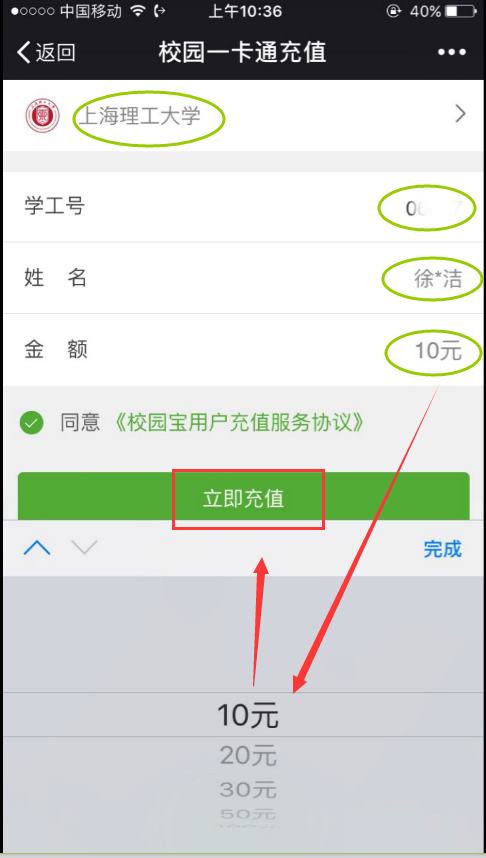 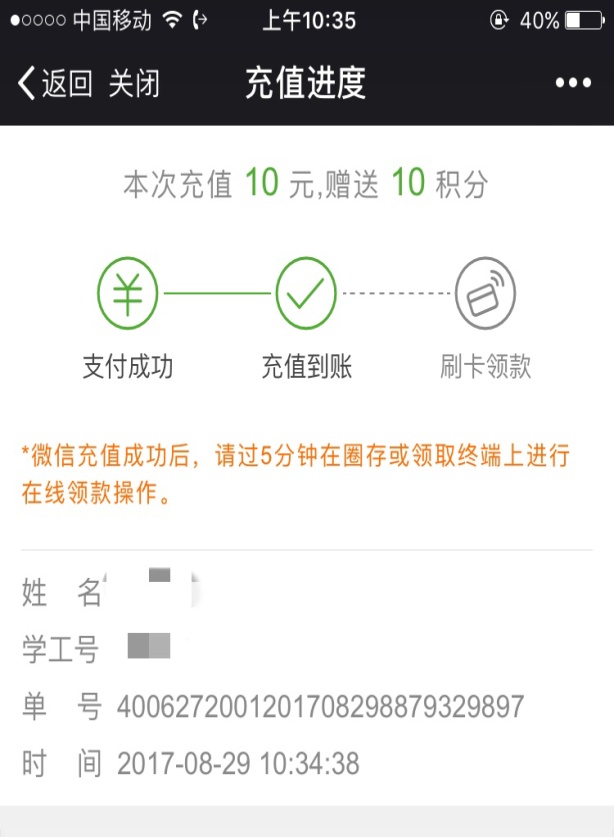 5）充值后需要进行领取操作（一般微信充值要5分钟左右才能到账进行领取），可在多媒体机或圈存机上进行领取，也可以在终端领取设备上操作。5.1 在圈存或多媒体查询机上，放置一卡通后，点击“微信领取”。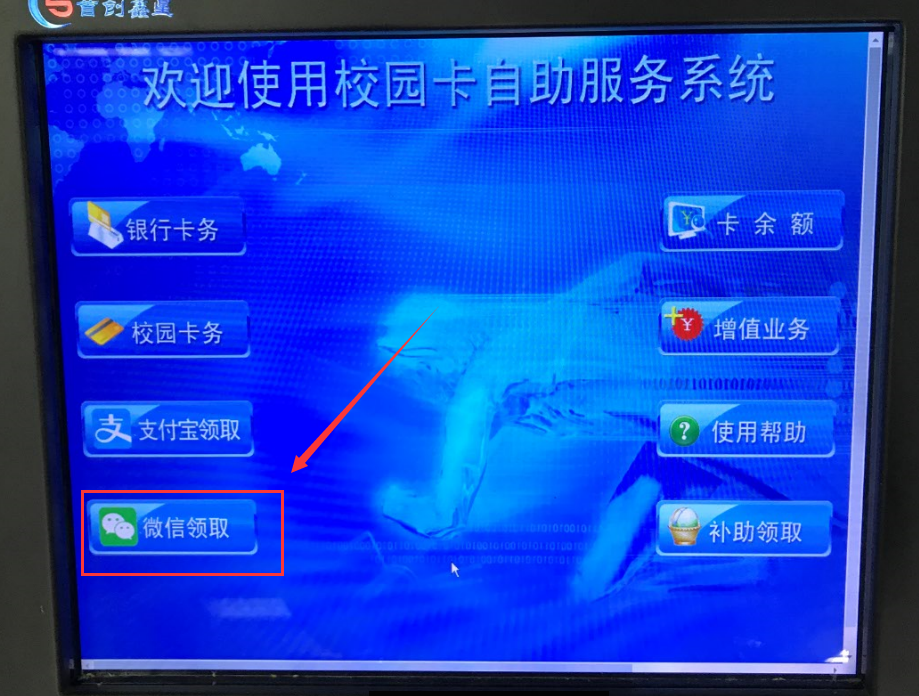 5.2在终端领取设备上领取（等提示充值完成操作的声音出现后再将卡取走）。